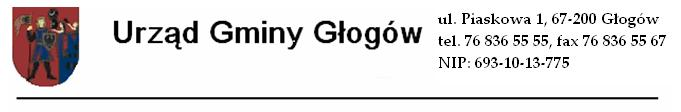 *- podanie numeru telefonu nie jest wymagane ustawą i nie jest obowiązkowe, jednak ułatwi kontakt z wypełniającym ankietę.UWAGA: Wypełnioną i podpisaną ankietę wraz z kserokopią zawartej umowy i dowodem uiszczenia opłaty za ostatni odbiór nieczystości ciekłych należy złożyć niezwłocznie, lecz nie później niż w terminie do dnia 
31 marca 2023 r. osobiście do Urzędu Gminy Głogów, ul. Piaskowa 1, 67-200 Głogów, sekretariat, pokój 
nr 319, za pomocą poczty tradycyjnej, bądź mailowo: odpady@gminaglogow.plInformacja o przetwarzaniu danych osobowychZgodnie z art. 13 ust. 1 i ust. 2 Rozporządzenia Parlamentu Europejskiego i Rady (UE) 2016/679 z dnia 27 kwietnia 2016 r. w sprawie ochrony osób fizycznych w związku z przetwarzaniem danych osobowych i w sprawie swobodnego przepływu takich danych oraz uchylenia dyrektywy 95/46/WE (RODO) ,informujemy że:Administratorem Pani/Pana danych osobowych jest: Wójt Gminy Głogów ul. Piaskowa 1;        67-200 Głogów, tel. +48 76 836 55 55.W sprawach związanych z Pani/Pana danymi osobowymi proszę kontaktować się z Inspektorem Ochrony Danych (IOD):  iodo@gminaglogow.pl Pani/Pana dane osobowe będą przetwarzane w celu aktualizacji ewidencji zbiorników bezodpływowych i przydomowych oczyszczalni ścieków oraz koniecznością zebrania danych dotyczących gospodarowania nieczystościami ciekłymi.Podstawą przetwarzania danych osobowych jest art. 6 ust. 1 lit. c RODO - przetwarzanie jest niezbędne do wykonania zadania realizowanego w interesie publicznym lub w ramach sprawowania władzy publicznej powierzonej administratorowi, art. 6 ust 1 lit a RODO – zgoda dotyczy nr telefonu.Odbiorca lub kategorie odbiorców: Podmioty upoważnione na podstawie zawartych umów powierzenia oraz uprawnione na mocy obowiązujących przepisów prawa.Dane przetwarzane będą przez okres oraz w zakresie wymaganym przez przepisy powszechnie obowiązującego prawa. Posiada Pani/Pan prawo do żądania od administratora dostępu do danych osobowych oraz prawo do ich sprostowania, prawo do wycofania wyrażonej zgody. Skorzystanie z prawa cofnięcia zgody nie będzie miało wpływu na przetwarzanie, które miało miejsce do momentu wycofania zgody.Ma Pani/Pan prawo do wniesienia skargi do organu nadzorczego tj. Prezesa Urzędu Ochrony Danych Osobowych, ul. Stawki 2. 00-913 Warszawa.Dane osobowe nie będą przetwarzane w sposób zautomatyzowany i nie będą poddawane profilowaniu.ANKIETAEWIDENCJA ZBIORNIKÓW BEZODPŁYWOWYCH (SZAMB)ORAZ PRZYDOMOWYCH OCZYSZCZALNI ŚCIEKÓWANKIETAEWIDENCJA ZBIORNIKÓW BEZODPŁYWOWYCH (SZAMB)ORAZ PRZYDOMOWYCH OCZYSZCZALNI ŚCIEKÓWANKIETAEWIDENCJA ZBIORNIKÓW BEZODPŁYWOWYCH (SZAMB)ORAZ PRZYDOMOWYCH OCZYSZCZALNI ŚCIEKÓWANKIETAEWIDENCJA ZBIORNIKÓW BEZODPŁYWOWYCH (SZAMB)ORAZ PRZYDOMOWYCH OCZYSZCZALNI ŚCIEKÓWANKIETAEWIDENCJA ZBIORNIKÓW BEZODPŁYWOWYCH (SZAMB)ORAZ PRZYDOMOWYCH OCZYSZCZALNI ŚCIEKÓWAnkieta dotyczy wykonania ewidencji zbiorników bezodpływowych (szamb) oraz przydomowych oczyszczalni ścieków zlokalizowanych na nieruchomościach położonych na terenie Gminy Głogów, zgodnie z art. 3 ust. 3 ustawy 
z dnia 13 września 1996 r. o utrzymaniu czystości i porządku w gminach (t.j. Dz. U. z 2022 r., poz. 2519 ze zm.).Ankieta dotyczy wykonania ewidencji zbiorników bezodpływowych (szamb) oraz przydomowych oczyszczalni ścieków zlokalizowanych na nieruchomościach położonych na terenie Gminy Głogów, zgodnie z art. 3 ust. 3 ustawy 
z dnia 13 września 1996 r. o utrzymaniu czystości i porządku w gminach (t.j. Dz. U. z 2022 r., poz. 2519 ze zm.).Ankieta dotyczy wykonania ewidencji zbiorników bezodpływowych (szamb) oraz przydomowych oczyszczalni ścieków zlokalizowanych na nieruchomościach położonych na terenie Gminy Głogów, zgodnie z art. 3 ust. 3 ustawy 
z dnia 13 września 1996 r. o utrzymaniu czystości i porządku w gminach (t.j. Dz. U. z 2022 r., poz. 2519 ze zm.).Ankieta dotyczy wykonania ewidencji zbiorników bezodpływowych (szamb) oraz przydomowych oczyszczalni ścieków zlokalizowanych na nieruchomościach położonych na terenie Gminy Głogów, zgodnie z art. 3 ust. 3 ustawy 
z dnia 13 września 1996 r. o utrzymaniu czystości i porządku w gminach (t.j. Dz. U. z 2022 r., poz. 2519 ze zm.).Ankieta dotyczy wykonania ewidencji zbiorników bezodpływowych (szamb) oraz przydomowych oczyszczalni ścieków zlokalizowanych na nieruchomościach położonych na terenie Gminy Głogów, zgodnie z art. 3 ust. 3 ustawy 
z dnia 13 września 1996 r. o utrzymaniu czystości i porządku w gminach (t.j. Dz. U. z 2022 r., poz. 2519 ze zm.).DANE IDENTYFIKACYJNEDANE IDENTYFIKACYJNEDANE IDENTYFIKACYJNEDANE IDENTYFIKACYJNEDANE IDENTYFIKACYJNEForma władania nieruchomością (wybierz właściwe):□ właściciel □ współwłaściciel □ użytkownik wieczysty □ zarządca □ inna (jaka?) ………………………………...Forma władania nieruchomością (wybierz właściwe):□ właściciel □ współwłaściciel □ użytkownik wieczysty □ zarządca □ inna (jaka?) ………………………………...Forma władania nieruchomością (wybierz właściwe):□ właściciel □ współwłaściciel □ użytkownik wieczysty □ zarządca □ inna (jaka?) ………………………………...Forma władania nieruchomością (wybierz właściwe):□ właściciel □ współwłaściciel □ użytkownik wieczysty □ zarządca □ inna (jaka?) ………………………………...Forma władania nieruchomością (wybierz właściwe):□ właściciel □ współwłaściciel □ użytkownik wieczysty □ zarządca □ inna (jaka?) ………………………………...Imię i nazwisko/nazwa firmyAdres nieruchomościNumer telefonu*Liczba osób pod adresem nieruchomościZameldowanychZamieszkałychZamieszkałychZamieszkałychRodzaj wytwarzanych ścieków (bytowe/ przemysłowe)Ścieki odprowadzam do:	zbiornika bezodpływowego (szamba)	zbiornika bezodpływowego (szamba)	zbiornika bezodpływowego (szamba)	zbiornika bezodpływowego (szamba)Ścieki odprowadzam do:	przydomowej oczyszczalni ścieków	przydomowej oczyszczalni ścieków	przydomowej oczyszczalni ścieków	przydomowej oczyszczalni ściekówŚcieki odprowadzam do:	sieci kanalizacji sanitarnej	sieci kanalizacji sanitarnej	sieci kanalizacji sanitarnej	sieci kanalizacji sanitarnejŚcieki odprowadzam do:	nie posiadam żadnego z powyższych	nie posiadam żadnego z powyższych	nie posiadam żadnego z powyższych	nie posiadam żadnego z powyższychDANE TECHNICZNE ZBIORNIKA BEZODPŁYWOWEGO(Dotyczy wyłącznie nieruchomości niepodłączonych do sieci kanalizacji sanitarnej)DANE TECHNICZNE ZBIORNIKA BEZODPŁYWOWEGO(Dotyczy wyłącznie nieruchomości niepodłączonych do sieci kanalizacji sanitarnej)DANE TECHNICZNE ZBIORNIKA BEZODPŁYWOWEGO(Dotyczy wyłącznie nieruchomości niepodłączonych do sieci kanalizacji sanitarnej)DANE TECHNICZNE ZBIORNIKA BEZODPŁYWOWEGO(Dotyczy wyłącznie nieruchomości niepodłączonych do sieci kanalizacji sanitarnej)DANE TECHNICZNE ZBIORNIKA BEZODPŁYWOWEGO(Dotyczy wyłącznie nieruchomości niepodłączonych do sieci kanalizacji sanitarnej)Pojemność (m3)Liczba zbiornikówTechnologia wykonania zbiornika □ kręgi betonowe
□ metalowy
□ poliestrowy
□ zalewane betonem
□ inne ………………………………………………….□ kręgi betonowe
□ metalowy
□ poliestrowy
□ zalewane betonem
□ inne ………………………………………………….□ kręgi betonowe
□ metalowy
□ poliestrowy
□ zalewane betonem
□ inne ………………………………………………….□ kręgi betonowe
□ metalowy
□ poliestrowy
□ zalewane betonem
□ inne ………………………………………………….Uszczelnienie dna zbiornika□ beton
□ materiał ceramiczny
□ inne …………………………………………………..
□ brak uszczelnienia□ beton
□ materiał ceramiczny
□ inne …………………………………………………..
□ brak uszczelnienia□ beton
□ materiał ceramiczny
□ inne …………………………………………………..
□ brak uszczelnienia□ beton
□ materiał ceramiczny
□ inne …………………………………………………..
□ brak uszczelnieniaCzy jest podpisana umowa z firmą na opróżnianie zbiornika?  TAK  TAK  TAK  NIENazwa i adres firmy świadczącej usługę wywozu nieczystościData zawarcia umowyPodać częstotliwość opróżniania zbiornika (m3 /na tydzień, miesiąc, kwartał, rok)Data ostatniego wywozu nieczystościDANE TECHNICZNE PRZYDOMOWEJ OCZYSZCZALNI ŚCIEKÓW(Dotyczy wyłącznie nieruchomości niepodłączonych do sieci kanalizacji sanitarnej)DANE TECHNICZNE PRZYDOMOWEJ OCZYSZCZALNI ŚCIEKÓW(Dotyczy wyłącznie nieruchomości niepodłączonych do sieci kanalizacji sanitarnej)DANE TECHNICZNE PRZYDOMOWEJ OCZYSZCZALNI ŚCIEKÓW(Dotyczy wyłącznie nieruchomości niepodłączonych do sieci kanalizacji sanitarnej)DANE TECHNICZNE PRZYDOMOWEJ OCZYSZCZALNI ŚCIEKÓW(Dotyczy wyłącznie nieruchomości niepodłączonych do sieci kanalizacji sanitarnej)DANE TECHNICZNE PRZYDOMOWEJ OCZYSZCZALNI ŚCIEKÓW(Dotyczy wyłącznie nieruchomości niepodłączonych do sieci kanalizacji sanitarnej)Pojemność (m3)Przepustowość m3/dobęTyp przydomowej oczyszczalni□ mechaniczno-biologiczna z drenażem rozsączającym
□ mechaniczno-biologiczna z odprowadzaniem do wód
□ mechaniczna (odstojnik) z drenażem rozsączającym
□ mechaniczna (odstojnik) z drenażem do wód
□ inna (jaka) …………………………………...□ mechaniczno-biologiczna z drenażem rozsączającym
□ mechaniczno-biologiczna z odprowadzaniem do wód
□ mechaniczna (odstojnik) z drenażem rozsączającym
□ mechaniczna (odstojnik) z drenażem do wód
□ inna (jaka) …………………………………...□ mechaniczno-biologiczna z drenażem rozsączającym
□ mechaniczno-biologiczna z odprowadzaniem do wód
□ mechaniczna (odstojnik) z drenażem rozsączającym
□ mechaniczna (odstojnik) z drenażem do wód
□ inna (jaka) …………………………………...□ mechaniczno-biologiczna z drenażem rozsączającym
□ mechaniczno-biologiczna z odprowadzaniem do wód
□ mechaniczna (odstojnik) z drenażem rozsączającym
□ mechaniczna (odstojnik) z drenażem do wód
□ inna (jaka) …………………………………...Data uruchomienia oczyszczalni (rok)Producent oczyszczalni, modelCzy jest podpisana umowa z firmą na opróżnianie oczyszczalni?  TAK  TAK  NIE  NIENazwa i adres firmy świadczącej usługę wywozu nieczystościData zawarcia umowyPodać częstotliwość opróżniania zbiornika (m3/na tydzień, miesiąc, kwartał, rok)Data ostatniego wywozu nieczystościIlość wywożonego osaduCzy ścieki gromadzone w zbiorniku bezodpływowym/ przydomowej oczyszczalni ścieków pochodzą z wody z własnego ujęcia (studni)  TAK                                                    NIE  TAK                                                    NIE  TAK                                                    NIE  TAK                                                    NIECzy ujęcie jest opomiarowane?- jeżeli tak to proszę podać stan licznika.Potwierdzam zgodność powyższych danych własnoręcznym podpisem.……………………………………., dnia ..................................................	        (miejscowość)                                                                                               ……………………………………Podpis właściciela nieruchomościPotwierdzam zgodność powyższych danych własnoręcznym podpisem.……………………………………., dnia ..................................................	        (miejscowość)                                                                                               ……………………………………Podpis właściciela nieruchomościPotwierdzam zgodność powyższych danych własnoręcznym podpisem.……………………………………., dnia ..................................................	        (miejscowość)                                                                                               ……………………………………Podpis właściciela nieruchomościPotwierdzam zgodność powyższych danych własnoręcznym podpisem.……………………………………., dnia ..................................................	        (miejscowość)                                                                                               ……………………………………Podpis właściciela nieruchomościPotwierdzam zgodność powyższych danych własnoręcznym podpisem.……………………………………., dnia ..................................................	        (miejscowość)                                                                                               ……………………………………Podpis właściciela nieruchomości